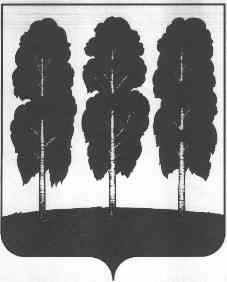 АДМИНИСТРАЦИЯ БЕРЕЗОВСКОГО РАЙОНАХАНТЫ-МАНСИЙСКОГО АВТОНОМНОГО ОКРУГА – ЮГРЫПОСТАНОВЛЕНИЕот  22.12.2021        						                                     № 1524пгт. БерезовоО наделении органов администрации Березовского района полномочиями по осуществлению муниципального контроля и организации предоставления отчетности об осуществлении муниципального контроля и признании утратившими силу некоторых муниципальных правовых актов администрации Березовского района(с изменениями, внесенными постановлениемадминистрации Березовского района от 27.10.2022 № 1438)          В соответствии с Федеральным законом от 31.07.2020 № 248-ФЗ «О государственном контроле (надзоре) и муниципальном контроле в Российской Федерации», Федеральным законом от 6 октября 2003 года № 131-ФЗ «Об общих принципах организации местного самоуправления в Российской Федерации», частью 3 статьи 26.1 Устава Березовского района, постановлением Правительства Российской Федерации от 07.12.2020 № 2041 «Об утверждении требований к подготовке докладов о видах государственного контроля (надзора), муниципального контроля и сводного доклада о государственном контроле (надзоре), муниципальном контроле в Российской Федерации», руководствуясь приказом Федеральной службы государственной статистики от 21 декабря 2011 года № 503 «Об утверждении статистического инструментария для организации Минэкономразвития России федерального статистического наблюдения за осуществлением государственного контроля (надзора) и муниципального контроля»:Наделить полномочиями по осуществлению муниципального контроля на территории Березовского района и городского поселения Березово органы администрации Березовского района согласно приложению к настоящему постановлению. Определить комитет по экономической политике администрации Березовского района ответственным за обобщение сведений об организации и проведении муниципального контроля, подготовку и размещение в электронной форме посредством государственной автоматизированной системы «Управление» и на официальном веб-сайте органов местного самоуправления Березовского района в установленные сроки:докладов о видах  муниципального контроля с указанием сведений о достижении ключевых показателей и сведений об индикативных показателях видов контроля, в том числе о влиянии профилактических мероприятий и контрольных  мероприятий  на  достижение  ключевых   показателей  в соответствии с постановлением Правительства Российской Федерации от 07.12.2020 № 2041 «Об утверждении требований к подготовке докладов о видах государственного контроля (надзора), муниципального контроля и сводного доклада о государственном контроле (надзоре), муниципальном контроле в Российской Федерации» (далее – доклад о виде муниципального контроля); сводной формы федерального статистического наблюдения                    № 1-контроль «Сведения об осуществлении государственного контроля (надзора) и муниципального контроля», утвержденной Приказом Федеральной службы государственной статистики от 21 декабря 2011 года № 503 «Об утверждении статистического инструментария для организации Минэкономразвития России федерального статистического наблюдения за осуществлением государственного контроля (надзора) и муниципального контроля» (далее – форма федерального статистического  наблюдения № 1-контроль, Приказ от 21 декабря 2011 года        № 503) с пояснительной запиской, содержащей информацию, предусмотренную пунктом 44 Указаний по заполнению формы федерального статистического наблюдения № 1- контроль, утвержденных Приказом от 21 декабря 2011 года     № 503 (Далее – Указания по заполнению федерального статистического наблюдения № 1-контроль).Органам администрации Березовского района, уполномоченным на осуществление муниципального контроля в соответствующих сферах деятельности, представлять в комитет по экономической политике администрации Березовского района:полугодовую форму федерального статистического наблюдения            № 1-контроль с пояснительной запиской, содержащей информацию, предусмотренную пунктом 44 Указаний по заполнению федерального статистического наблюдения № 1-контроль, в срок не позднее 01 июля                   и 31 декабря текущего года;доклад о виде муниципального контроля в соответствующей сфере деятельности не позднее 01 февраля года, следующего за отчетным годом.Сведения представляются на бумажном носителе и в электронном виде.4. Ответственность за достоверность и своевременность представления указанной отчетности структурными подразделениями администрации Березовского района, уполномоченных на осуществление муниципального контроля, возложить на первого заместителя главы Березовского района и заместителей главы Березовского района в соответствии с курируемыми направлениями деятельности заместителей главы Березовского района	5. Признать утратившими силу постановления администрации Березовского района:	- от 19.01.2017 № 28 «О наделении органов администрации Березовского района полномочиями по осуществлению муниципального контроля и организации предоставления отчетности об осуществлении муниципального контроля»;	- от 19.06.2017 № 513 «О внесении изменений в постановление администрации Березовского района от 19.01.2017 № 28 «О наделении органов администрации Березовского района полномочиями по осуществлению муниципального контроля и организации предоставления отчетности об осуществлении муниципального контроля»;	- от 20.12.2017 № 1112  «О внесении изменения в приложение к постановлению администрации Березовского района от 19.01.2017 № 28 «О наделении органов администрации Березовского района полномочиями по осуществлению муниципального контроля и организации предоставления отчетности об осуществлении муниципального контроля»; 	- от 27.06.2018 № 564 «О внесении изменений в постановление администрации Березовского района от 19.01.2017 № 28 «О наделении органов администрации Березовского района полномочиями по осуществлению муниципального контроля и организации предоставления отчетности об осуществлении муниципального контроля»;	- от 15.05.2019  № 557 «О внесении изменений в постановление администрации Березовского района от 19.01.2017 № 28 «О наделении органов администрации Березовского района полномочиями по осуществлению муниципального контроля и организации предоставления отчетности об осуществлении муниципального контроля»;	- от 26.12.2019  № 1535 «О внесении изменений в постановление администрации Березовского района от 19.01.2017 № 28 «О наделении органов администрации Березовского района полномочиями по осуществлению муниципального контроля и организации предоставления отчетности об осуществлении муниципального контроля».6. Настоящее постановление вступает в силу после его подписания и распространяется на правоотношения, возникающие с 01.01.2022.Контроль за исполнением настоящего постановления оставляю за собой.Глава района                                                                                                  П.В. Артеевс изменениями, внесенными постановлением администрации от 27.10.2022 №1438Приложение к постановлению администрации Березовского районаот 22.12.2021 № 1524Перечень органов администрации Березовского района, уполномоченных на осуществление муниципального контроля на территории Березовского района, городского поселения Березово и обязанных представлять сведения для подготовки отчетности об осуществлении муниципального контроля№ п/пНаименование муниципального контроляСтруктурное подразделение администрации Березовского района1.Муниципальный земельный контроль на межселенной территории Березовского района     Комитет по земельным ресурсам и управлению муниципальным имуществом администрации Березовского района 2.Муниципальный земельный контроль на территории городского поселения Березово        Комитет по земельным ресурсам и управлению муниципальным имуществом администрации Березовского района3.Муниципальный контроль в сфере благоустройства на территории городского поселения БерезовоОтдел архитектуры и градостроительства администрации Березовского района 4.Муниципальный контроль на автомобильном транспорте, городском наземном электрическом транспорте и в дорожном хозяйстве вне границ населенных пунктов в границах Березовского районаОтдел транспорта администрации Березовского района 5.Муниципальный контроль на автомобильном транспорте, городском наземном электрическом транспорте и в дорожном хозяйстве в границах населенных пунктов городского поселения БерезовоОтдел транспорта администрации Березовского района 6.Муниципальный жилищный контроль на территории городского поселения БерезовоУправление по жилищно-коммунальному хозяйству администрации Березовского района7.Муниципальный контроль за исполнением единой теплоснабжающей организацией обязательств по строительству, реконструкции и (или) модернизации объектов теплоснабжения на территории городского поселения Березово(строка 7 исключена  постановлением администрации Березовского района  от 27.10.2022 № 1438)Управление по жилищно-коммунальному хозяйству администрации Березовского района.